SCENARIUSZ ZAJĘĆ DLA DZIECI PIĘCIOLETNICH            w grupie KrasnaleTemat tygodnia: „Muzyka jest wszędzie”.Temat zajęć: „Jesteśmy muzykalni”.Prowadzący – Nauczyciele wychowania przedszkolnego w SPP w WolanowieCele główne:- wpływanie na wzmacnianie więzi rodzinnych- rozwijanie umiejętności matematycznychCele szczegółowe:- czynne uczestnictwo we wspólnej zabawie;- rozwój słuchu fizycznego;- prawidłowe przeliczanie w zakresie 10.Formy pracy:- praca indywidualnaMetody pracy:- pokaz, demonstracja- dyskusja; - ilustracja;- metody aktywizujące; Środki dydaktyczne:- plastikowe jajko, kasza, ryż, kontur biedronki, Przebieg aktywności:1 Słuchanie piosenki „Skaczące nutki” – rozmowa na temat tempa i nastroju piosenki. 2 Odpowiedzi dzieci na pytania – Jak nazywały się nutki? Ile ich było? Co robiły te nutki?3 Interpretacja ruchowa treści piosenki – rodzic puszcza piosenkę, uczestnicy zabawy przedstawiają ruchem słowa piosenki.4 Zabawa ruchowa „Skaczące nutki” – rodzic puszcza dziecku dowolna muzykę, a dziecko chodzi brzegiem dywanu, gdy rodzic niespodziewanie zatrzymuje muzykę, dziecko szybko kuca.5 Wykonanie grzechotki – plastikowe jajko wypełniamy do połowy kaszą, cukrem lub ryżem. Następnie dziecko dowolnie ozdabia swoją grzechotkę – papierem kolorowym, cekinami itp.6 „Muzyczna biedronka” – rodzic układa przed dzieckiem kontur biedronki, klaszcze np. 3 razy a dziecko koloruje biedronce 3 kropki, następnie klaszcze 5 razy i dziecko koloruje tyle kropek, ile razy rodzic zaklaskał w dłonie.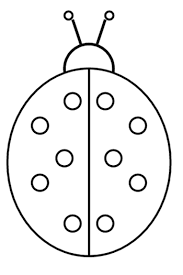 